Looking for a high-grown organization with a competitive and challenging environment that will benefit my acquired skills and knowledge which offers a congenial environment for growth with constant learning.OVERVIEW:Secretary cum Document Controller for Civil and Infrastructure projects. 06 years of professional work experience in a Classification Society handled both positions as Accounts Payable Assistant and Administrative Assistant. BSc. degree in Hotel & Restaurant Management with almost 3 years of experience infused with various skills and knowledge in Hospitality Industry.WORK EXPERIENCE:Company: 	Group (11 January 2015 up to Present)Position    : 	Project Secretary cum Document Controller     UAE Duties and Responsibilities:Preparation of various kinds of Letters, Memos, correspondence and e-mails.Receives and distribute incoming correspondence and letters assigned by Sr. Project Manager and drafting reply.Prepares outgoing letters, NOC and transmittal to be distributed to Government agency, Client, Subcontractor and consultants and update logs.Updating log for major site activities and prepare monthly summary. Plotting new project’s site location via web portal (TRANSCO, ADDC, and DOT). Circulating email of approved transfer voucher of Manpower and Equipment.Develop and maintain well-organized filing system for easy reference and rapid retrieval of information. Organize and achieves files such as Contractual documents, drawings and electronic data information Collaborate within Site related issues such as Equipment breakdowns, Manpower transfers, Timesheets, QHSE etc. Coordinating for Gate pass requests for Manpower and Equipment /Vehicles.Reporting to Sr. Project Manager. Company:	Dubai, UAE (16 April 2010 to 07 January 2015)Position    :	Accounts Assistant (A/P Finance Department) Duties and Responsibilities:Performs Accounts Administrative and Accounts payable support.Identify and register invoices in bulk from supplier/vendor.Assists on processing payments and documents such as invoices, journal invoices & employee reimbursement.Scan, verifies and sending vendor invoices for approval electronically using accounts payable software system.Recording all region’s monthly utility bills and assist for prepayments.Follow-up reoccurring invoices for payments via inter-department or from suppliers.Prepares manual cheque.Maintaining records of dispatched cheques to the supplier.Enter, updates, & retrieves supplier invoices supplier voucher from automated system.Receives, filing and maintaining log of the employee’s expense sheet.Assists on gathering employee’s expense sheet for payment on bi-monthly cycle.Retrieval of vouchers, General Ledger & other accounting reports.Coordinate with Admin Procurement related requirements.Timely filing and archiving of Accounts documents.Perform general assistance to team for Audit.Back-up admin support person for vessel delivery.Perform task assigned by Finance Manager.Company:	UAE (01 December 2008 to 24 March 2011)Position    : 	Administrative Technical Assistant (New Building-Maritime) World DubaiDuties and Responsibilities:Liaise and assists PM’s & local surveyors In preparation of certificates to be issued to the client using DNV E-Forms.Responsible to ensure vessel details and information are correctly written in the certificate.Accountable to ensure the certificates are delivered on agreed time.Liaison with overseas surveyors for vessel certificate issuance.Acting Team leader for preparation of vessel checklists report. Generate & uploading documents/certificate through NPS.Controlling technical documents such as drawing updates and correspondence. Maintain project files up to date.Coordinator support for Sea Trials event.Manage the site office decorum, monitoring and ordering stationery and pantry supplies.Coordinate with safety department for obtaining safety induction for colleagues.General administration duties and over all office site procurement.Company:	Estate LLC (Dunes Hotel Apartments and Oasis Court Hotel Apartments) Dubai, UAE (29 March 2008 to 18 September 2008)Position    :	Front Office Receptionist UAEDuties and Responsibilities:Attends to all inquiries, rate requests, room reservations, hotel facilities according to standard operating procedures with a high level of professional customer service.Checking-in guest reservation, register/update all in-house guests’ information upon check-in on police database.Daily reporting of the hotel room’s occupancy percentage to FO supervisor.Maintaining guest profile and marketing database as lay down on the front office proceduresScreen incoming calls and forwarding to the respective guest or person.Performs night audit.Assists guest request on viewing rooms and facilities.Coordinate within hotel’s department function for all guest needs and request.Handling Petty Cash, Assist in organizing visa request for hotel guests.Perform other function as required by immediate supervisor.QUALIFICATION PROFILE:Strong interpersonal skills on written and verbal communicator in English and Tagalog.Knowledgeable on administration procedure of filing NOC process for Civil and Road Works project.Proficient in accounts payables operating Database (BASWARE), vessel database (NPS) and MS Office applications.Good knowledge and well experienced as Finance administrative function.Knowledge and experience on ship building process as administrative function (New construction Certification).Sounds background on ship engineering terminology and New construction of vessel project system.Proficient in Hotel reservation system (Prologic, IDS, Fidelio System),PABX switchboard & Police data base system.Five Star hotel professional knowledge in Food and Beverage, Front Office and Housekeeping function.Well diverse individual to handle multiple or new task, self-motivated, initiative, maintains a high level of energy.Team player, service oriented, pro-active, flexible can work independently with friendly dealing with other people.High sense of ownership with team work collaboration.HIGHEST EDUCATIONAL ATTAINMENT: College/University	        :	BSc. Hotel and Restaurant Management (YR 2000-2004) Lyceum of the Philippines University – PhilippinesSecondary/High School      :	Arellano University (Apolinario Mabini High School YR1996 – 2000)Elementary School	        :	Gotamco Elementary School Year 1990 – 1996COURSE & SEMINAR:	 Accounting for Non-Accountants – 17th of May 2013 and 24th May 2013 Philippine Institute of Certified Public AccountantsBasic Accounting ConceptsBusiness & Accounting ProcessAccruals & DeferralsAccounts ReceivableAccounts PayableBank ReconciliationPetty CashComprehensive BookkeepingIMS TRAINING AWARENESS PROGRAM – 13th of February 2016Western Bainoona GroupISO 9000:2000QMSPERSONAL DATA:Date of Birth		:	December 04, 1983Place of Birth		:	PhilippinesNationality		:	FilipinoMarital Status	:	MarriedReligion		:	Roman CatholicLanguage Spoken	:	English, Tagalog, ArabicFirst Name of Application CV No: 1654728Whatsapp Mobile: +971504753686 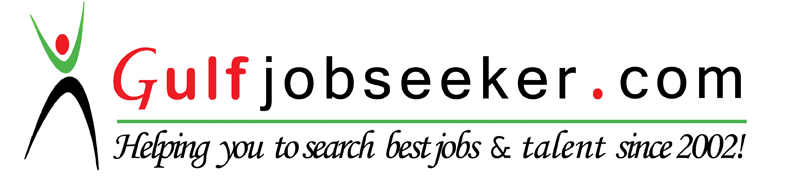 